Развлечение для старших дошкольников                                                «Нельзя шутить с огнем!»         В  детском саду прошла неделя безопасности, и педагоги инсценировали  сценку для детей старшего дошкольного возраста по теме «Нельзя шутить с огнем».   Это развлечение направлено на формирование основ безопасной жизнедеятельности детей в пожароопасный период, действующий в районе. Дружные персонажи учили детей соблюдать правила пожарной безопасности.     На лесной опушке,  жили Дед и Баба в избушке. И Внук Антошка с ними жил, и шалить ух, как любил!Прибежали ребята, стали Антошку гулять звать:   Эй, Антошка хватит спать, пора с нами поиграть.   Твои друзья, ведь, в самом деле, Заскучали от безделья.Выходит из дома Антошка. Потягивается, позевает.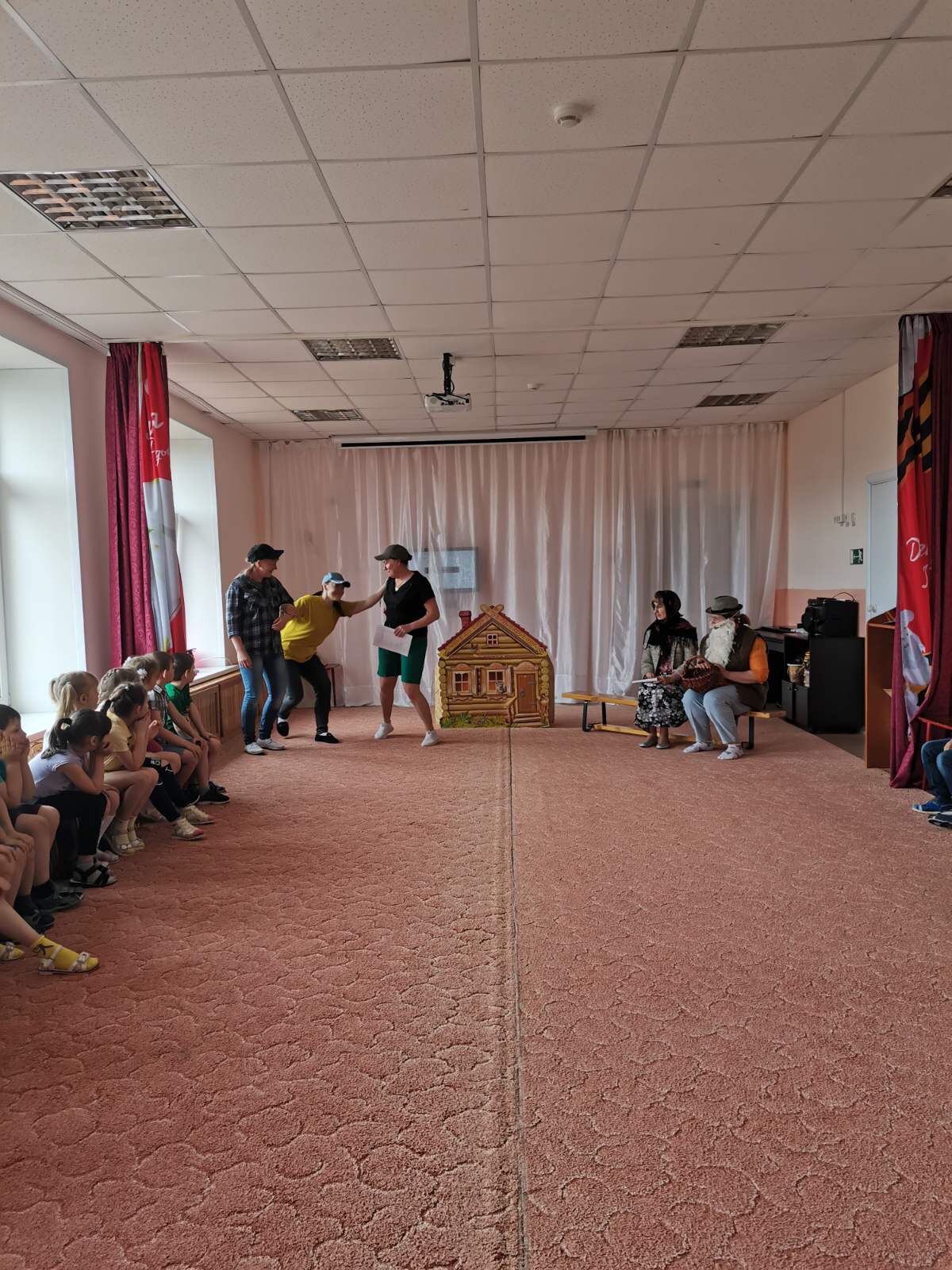 Антошка: Вот не дали мне поспать,С чем же мне с вами поиграть? О, придумал! (заходит в дом берёт спички)Вот нашёл…Спички - лучшая игрушка!Для скучающих детей.Звучит мелодия песни «Антошка» дети поют.Дед: Антошка! Антошка!Баба: Не трогай спички крошка!Дед: Антошка! Антошка!Баба: Не трогай спички, крошка!Антошка:Дили-Дили, Трали-вали,Не хочу я взрослых слушать,Спички выброшу едва ли,Дили-Дили, Трали-вали,Во дворе мы поиграем,Чтобы вы не приставали, (показывает на Деда с Бабой)Тарам-пампам! Тарам-пампам!Дед: Антошка! Антошка!Баба: Сгорит весь дом до крошки!Дед: Антошка! Антошка!Баба: Сгорит весь дом до крошки!Антошка:Дили-Дили, Трали-вали,Спрячу спички под окошком,Чтобы вы не увидали (показывает на Деда с Бабой)Дили-Дили, Трали-вали,Разложу костёр с Серёжкой,Испечём мы с ним картошку,Тарам-пам-пам! Тарам-пам-пам!Антошка берёт дрова и разводит костёр, «поджигают» его. 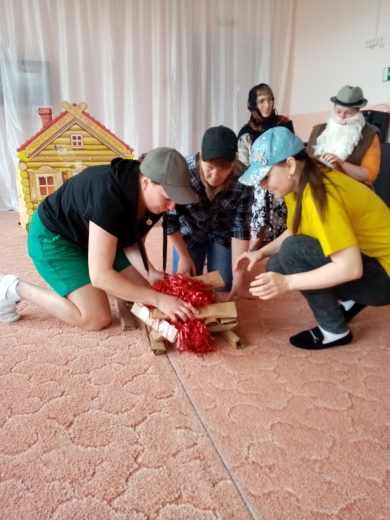 Им становится страшно, друзья прячутся за скамейки, 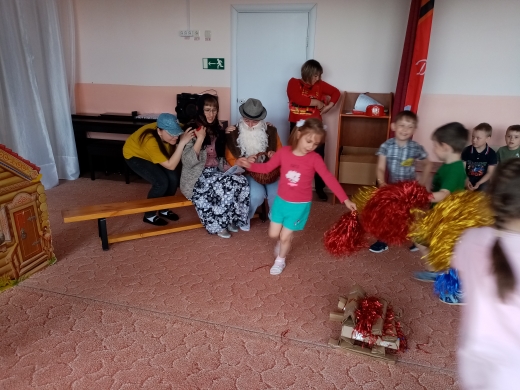 Антошка растерянный стоит, взявшись за голову. Под музыку танцевальная группа выбегает из-за дверей. Выполняют танцевальную композицию.«ТАНЕЦ ОГНЯ»Дед: Ой, пожар горим, сюда, помощь срочная нужна!Дети, что вы натворили. Вы избушку нам спалили!Баба:Нам спасатель срочно нужен, кто поможет, кто потушит?Скоро лес весь загорится.Ведущий: А огонь горит, танцует, и пожар в лесу бушует!Дед и Баба: Антошка! Антошка!Не слушал нас ты, крошка!Антошка:Ой, спасите, помогите!В «101» скорей звоните!Дед и Баба:Что огонь совсем не шутка,Мы ведь вас предупреждали!!!Ведущий: Кто на помощь к нам придёт, кто спасёт лесной народ?Друзья: Пожарные!Антошка: Эй, пожарные бегите,Вместе: Помогите, помогите!Под музыку с ведёрками в правой руке бегут пожарные и имитируют тушение пожара, обежав один круг. Выстраиваются на линию. Танцевальная группа в это время выбегают из зала. Пожар потушен. Все остальные участники подходят к пожарным.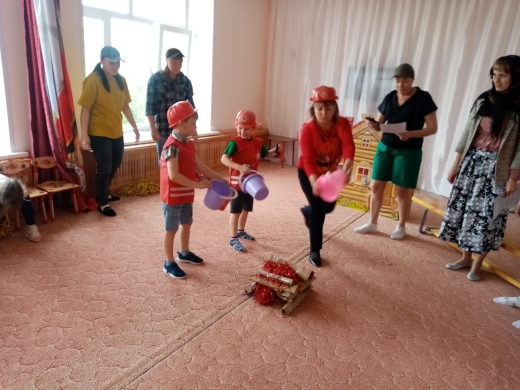 Пожарный 1:Ребята, помните о том,Что нельзя шутить с огнемПожарный 2:Спички не тронь!В спичках огонь!Пожарный 3:Возле дома и сараяРазжигать огонь не смей!Может быть беда большая,Для построек и людей.Дети  средней группы рассказывают стих по мнемотаблице 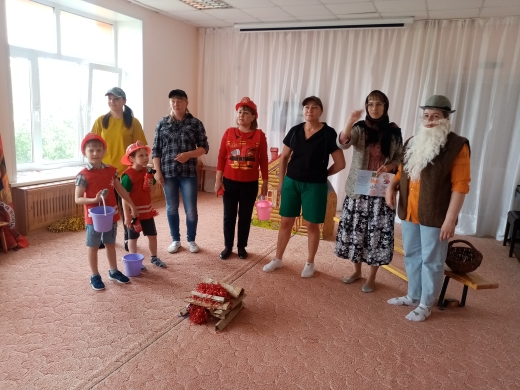 Чтобы лес, звериный дом,Не пылал нигде огнем,Чтоб не плакали букашки,Не теряли гнезда пташки,А лишь пели песни птички,Не берите в руки спички!Вместе все участники (говорят хором):Вы запомните друзья, играть со спичками - нельзя!Звучит музыка, дети выходят из зала.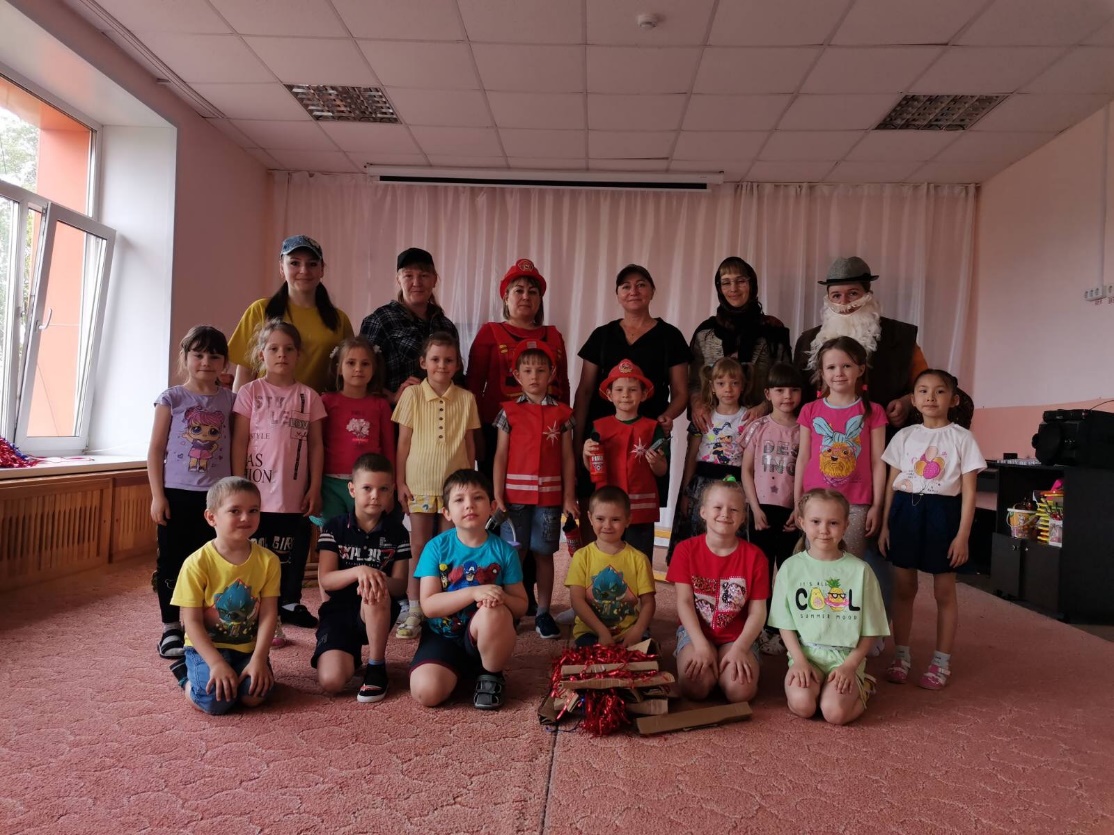 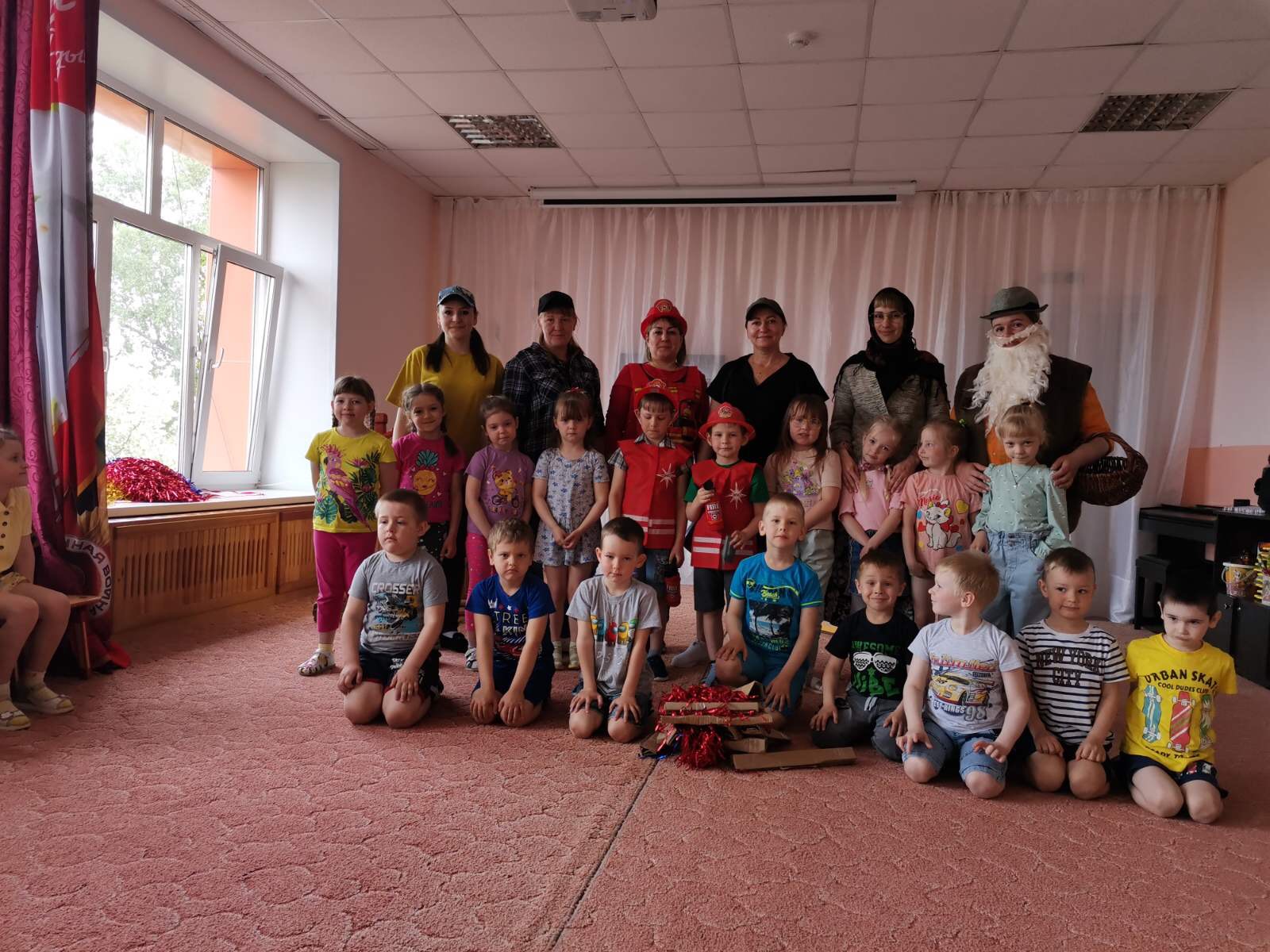 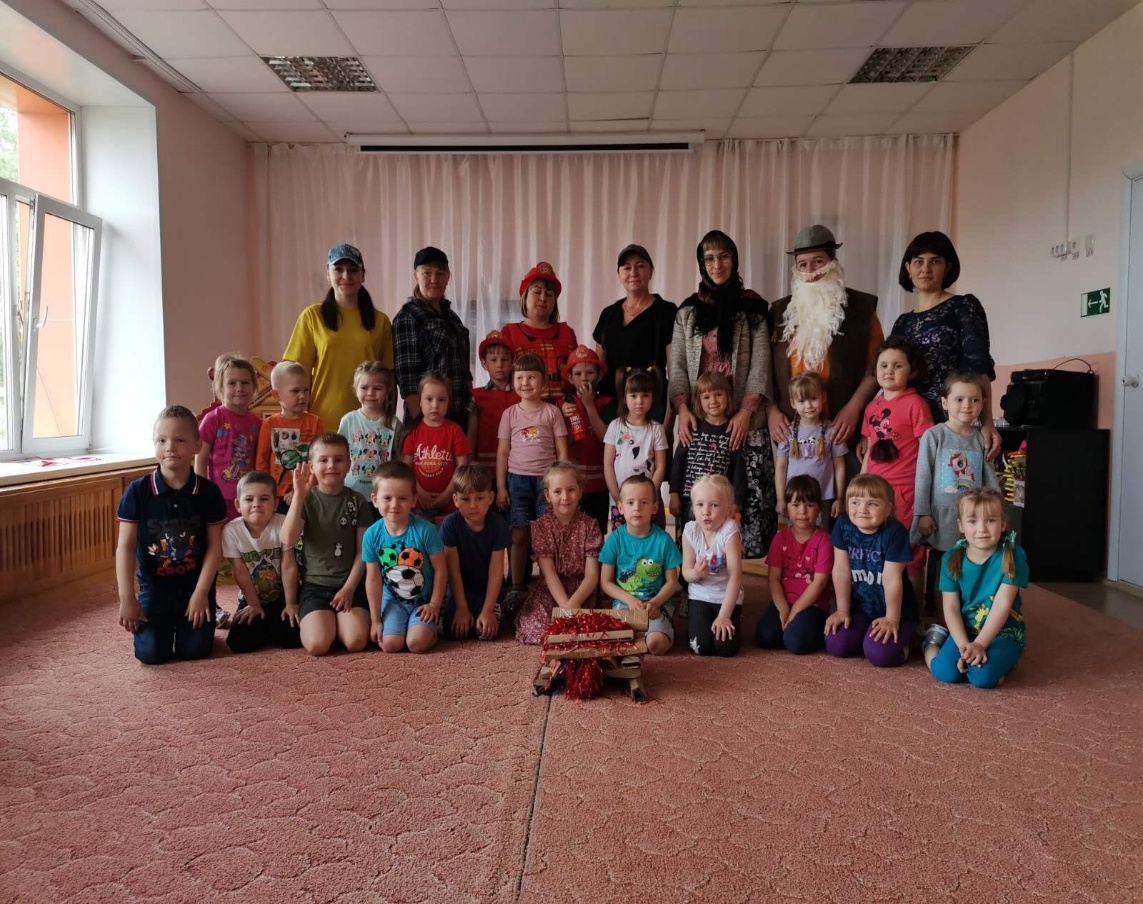  Инструктор  по физической культуре Скоробогатова Н.М.